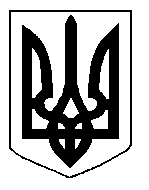 БІЛОЦЕРКІВСЬКА МІСЬКА РАДА	КИЇВСЬКОЇ ОБЛАСТІ	Р І Ш Е Н Н Я
від 26 грудня 2019 року                                                                              № 4837-87-VII

Про затвердження проекту землеустрою щодо відведення  земельної  ділянки та передачу земельної ділянки комунальної власності в оренду  ОБСЛУГОВУЮЧОМУ КООПЕРАТИВУ «ГАРАЖНИЙ КООПЕРАТИВ «ЕНЕРГЕТИК-2»Розглянувши звернення постійної комісії з питань земельних відносин та земельного кадастру, планування території, будівництва, архітектури, охорони пам’яток, історичного середовища та благоустрою до міського голови від 19 листопада 2019 року №496/2-17, протокол постійної комісії з питань  земельних відносин та земельного кадастру, планування території, будівництва, архітектури, охорони пам’яток, історичного середовища та благоустрою від 19 листопада 2019 року №197, заяву ОБСЛУГОВУЮЧОГО КООПЕРАТИВУ «ГАРАЖНИЙ КООПЕРАТИВ «ЕНЕРГЕТИК-2» від 11 листопада 2019 року №5791, проект землеустрою щодо відведення земельної ділянки,  відповідно до ст. ст. 12, 41, 79-1, 93, 122, 123, 124, 125, 126,  186, 186-1 Земельного кодексу України, Закону України «Про оренду землі», ч.5 ст. 16 Закону України «Про Державний земельний кадастр», ст. 50 Закону України «Про землеустрій», п. 34 ч. 1 ст. 26 Закону України «Про місцеве самоврядування в Україні», міська рада вирішила:1.Затвердити проект землеустрою щодо відведення земельної ділянки комунальної власності ОБСЛУГОВУЮЧОМУ КООПЕРАТИВУ «ГАРАЖНИЙ КООПЕРАТИВ «ЕНЕРГЕТИК-2» з цільовим призначенням 02.06. Для колективного гаражного будівництва  (вид використання – для експлуатації та обслуговування гаражів) за адресою: вулиця Леваневського, 9 б площею 0,1016 га, що додається.2.Передати земельну ділянку комунальної власності в оренду ОБСЛУГОВУЮЧОМУ КООПЕРАТИВУ «ГАРАЖНИЙ КООПЕРАТИВ «ЕНЕРГЕТИК-2»  з цільовим призначенням 02.06. Для колективного гаражного будівництва  (вид використання – для експлуатації та обслуговування гаражів) за адресою: вулиця Леваневського, 9 б площею 0,1016 га, строком на 10 (десять) років, за рахунок земель населеного пункту м. Біла Церква. Кадастровий номер: 3210300000:04:042:0103.3.Особі, зазначеній в цьому рішенні, укласти та зареєструвати у встановленому порядку договір оренди землі.4.Контроль за виконанням цього рішення покласти на постійну комісію з питань  земельних відносин та земельного кадастру, планування території, будівництва, архітектури, охорони пам’яток, історичного середовища та благоустрою.Міський голова	                                                                                         Г. Дикий